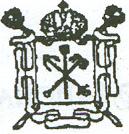 АДМИНИСТРАЦИЯ ФРУНЗЕНСКОГО РАЙОНА САНКТ-ПЕТЕРБУРГАОТДЕЛ ПО ЗДРАВООХРАНЕНИЮСАНКТ-ПЕТЕРБУРГСКОЕ ГОСУДАРСТВЕННОЕ БЮДЖЕТНОЕ УЧРЕЖДЕНИЕ ЗДРАВООХРАНЕНИЯ  «ГОРОДСКАЯ ПОЛИКЛИНИКА № 78»П Р И К А З« ____»   ________________2017 г.                                                                                         № ________ «О назначении ответственного по профилактике коррупционных правонарушений в СПб ГБУЗ «Городская поликлиника№78»В соответствии со статьей 13.3. Федерального закона от 25.12.2008 N273-03 «О противодействии коррупции» для непосредственного выполнения обязанностей по реализации мер предупреждения коррупции, на основании рекомендаций Комитета по вопросам законности, правопорядка и безопасности Правительства г.Санкт- Петербурга,ПРИКАЗЫВАЮ:Считать приказ от 11.01.2016г. № 45/0 «О назначении ответственного по профилактике коррупционных правонарушений в СПб ГБУЗ «Городская поликлиника №78» - утратившим силу.Назначить Половникова С.Б, заместителя главного врача по ГО и МР, . ответственном за организацию работы по профилактике коррупционныхправонарушений в СПб ГБУЗ «Городская поликлиника №78», с возложением дополнительных функциональных обязанностей.Приказ довести до заинтересованного лица под подпись.3. Контроль исполнения данного приказа оставляю за собой.       Главный врач                                            А.С.Винтовкин